Chapter 15 ReviewSome Key Terms:CultureDefense mechanismsDominate cultureMaslow’s hierarchy of needsPersonal spacePhilosophy of individual worthPhysiological needsPrejudiceSelf-actualizationSelf esteemShamanPhilosophy of individual worth is based on the belief that all people have worth regardless of personal circumstancesHealth care workers have an obligation to provide quality of care to all patientsDifficult to put into action because some patients are difficult, demanding and rudeKeeping this philosophy in mind can help to motivate the health care professional to provide quality of care to all patientsPrejudice-having negative feelings about a person because he or she belongs to a specific cultural or racial group. People who display their prejudice have never assumptions about a group without understanding that people are individuals.Best way to deal with your own prejudice? Be honest and recognize your own prejudices by examining honestly how you feel about others.  Try to understand a patients motivations and beliefs. Culture: Wide range of factors that include values, shared beliefs and attitudes, social organization, family and personal relationships, language, everyday activities, religious practices and concepts of time and space.A patient’s culture gives them a framework for viewing the world. Culture helps predetermine motivation and compliance to traditional health care directions. Things to remember:Do a cultural surveyUnderstand that assumptions lead to mistakes in communication and misunderstandingsObserving the patient is essential as is asking meaningful questions and listening carefully to responses. People within the same cultural group can vary dramaticallyNo one way is the best wayDominant Culture- What is considered to be the foundational beliefs and ideal behavior or a society or country. Some common examples of attitudes of the dominant culture in the US:Importance of being on timeThe need to work efficientlyThe need to shake hands firmly when meeting new peopleThese cultural values may include such issues as:Gender rolesCommunication and behavior styleBeliefs about the causes of illnessBeliefs about cures of illnessBeliefs about bodily careWho makes decisions in the familyChild rearing approachesDegree to which cultural values impact care depends on:Country of originSocioeconomic backgroundNumber of years in the United StatsDegree of Acculturation Level of EducationEnglish ProficiencySome questions to ask to help determine cultural beliefs: Do you think you’re sickHow much does your sickness bother you?What do you think caused your sickness?Why do you think it started when it did?How does it affect your life?What worries you most about it?Do others things in your life worry you more than your sickness?Do you think my suggestions will help?Are you worried about medication self effects?What have you tried?How can I help you? What would you like from this visit?Some Cultural Generalizations:Maslow’s Hierarchy of Human Needs: This model was developed by Abraham Maslow to help health care professionals gain a better understanding of human needs. According to Maslow, human behavior is motivated by each individual’sEffort to fulfill certain requirements for complete physical and mental well-being. Lower needs need to be satisfied before higher needs can be addressed. Middle EasternAsianHispanicAmericanDirect eye contact avoided especially when HCW of the opposite sexDirect eye contact considered rude with healthcare providerAvoidance of eye contact can showRespect to health care provideEye contact means you’re listening to health care providerPlaces greaterEmphasis on the needs of family unitPlaces greater emphasis on the needs of the family unitPlaces greater emphasis on the needs of family unitPlace greater emphasis on individual needsFamily members or close friends often speak for the patientfamily opinion very important to patients decisionsFamily opinion very important to patients decisionsIndividualisticPatients often speak for themselvesPunctuality is less important. More emphasis on relationships than tasksVaries greatly among different subcultures. Tends to a bit more relaxed than USTime is relative not exact. Prefer conversation before medical treatmentTime efficient Emphasis on meeting goals rather than developing relationshipsClosest personal space compared to other culturesCloser personal space than USCloser personal space than US Greater personal spacePrivacy very important especially with unfamiliar persons. HCW of same sex requiredPrivacy very important Privacy very importantPrivacy needs are individual  Respect for Western medicine but also believe in home remedies, evil eye  Emphasis on balancing the body, yin yang,Herbal therapies use of acupuncture Fate predetermined use of home remedies, faith, saints, herbs, evil eye    Mostly Western beliefs; research based, scientific method, some appreciate the value of Eastern views     Defense Mechanisms- Special categories of responses to perceived threats to self esteemCompensation- Attempting to meet a need by substituting something that does not actually satisfy that need. Ex. Drinking to lessen lonelinessControl-Trying to exert excessive control over others to make up for a loss of control elsewhere Ex. patient insists on knowing the exact schedule of careDenial-Pretending that something is not true, especially something unpleasantDisplacement-Transferring feelings that one has about one person to a different personEx. Nurse becoming angry with her patient because her boss has just changed her schedule and she now has to work the weekendIllness-Becoming physically ill to draw attention to oneself or to escape something unpleasant Malingering- Pretending to be ill when one is notProjection-Failing to see one’s own weaknesses or problems while seeing them in othersEx. Overweight mother criticizes her overweight daughter for overeatingRegression – Behaving in ways that are more appropriate for a younger personRationalization-Explaining behavior by using a socially acceptable reason. Ex. I can’t exercise, I don’t have timeRepression-Keeping unpleasant thoughts or memories in the subconscious and out of awareness Ex. Patient lacks conscious memory of being sexually assaulted Withdrawal-Refusing to communicate with others or participate in social activities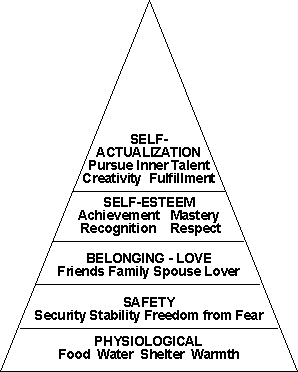 